
Agenda Item:		IDate:			April 26, 2018 Title:			Legislative Report: 2018 General Assembly (written report)Presenter: 	Dr. Cynthia A. Cave, Assistant Superintendent for Policy and Communications Email:			Cynthia.Cave@doe.virginia.gov 		Phone: 804-225-2092Purpose of Presentation: Executive Summary: This report provides summaries of K-12 legislation introduced during the 2018 General Assembly that will require action by the Board of Education or the Virginia Department of Education or otherwise relates to the work of the Board of impacts local school divisions.The General Assembly reconvened on April 18, 2018 to consider bills the Governor’s vetoed or recommended amendments.  The legislature is also currently in special session to consider budget negotiations.Copies of the report will be distributed to the Board on Tuesday, April 24, 2018.Action Requested:  Superintendent’s Recommendation: The Superintendent of Public Instruction recommends that the Board of Education accept this report. 

Previous Review or Action:  

Background Information and Statutory Authority: This report provides summaries of K-12 legislation introduced during the 2018 General Assembly that will require action by the Board of Education or the Virginia Department of Education or otherwise relates to the work of the Board of impacts local school divisions.Timetable for Further Review/Action:These items will come before the Board for appropriate action later in 2018. Impact on Fiscal and Human Resources: Department staff will provide the staff resources to assist the Board in developing the policies, guidance and regulations necessary to implement final actions by the General Assembly and Governor. Virginia Board of Education Agenda Item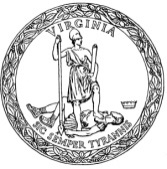 